CALCIO A CINQUESOMMARIOSOMMARIO	1COMUNICAZIONI DELLA F.I.G.C.	1COMUNICAZIONI DELLA L.N.D.	1COMUNICAZIONI DEL COMITATO REGIONALE MARCHE	1NOTIZIE SU ATTIVITA’ AGONISTICA	2COMUNICAZIONI DELLA F.I.G.C.RATIFICHE F.I.G.C.La F.I.G.C. ha accolto l’istanza della A.S.D. ANKON NOVA MARMI (matr. 917682) che, rinunciando al campionato di Calcio a Cinque Serie B, ha chiesto di poter partecipare al campionato di Calcio a Cinque Serie D con mantenimento della matricola, dell’anzianità di affiliazione, con svincolo dei calciatori.COMUNICAZIONI DELLA L.N.D.COMUNICAZIONI DEL COMITATO REGIONALE MARCHEPer tutte le comunicazioni con la Segreteria del Calcio a Cinque - richieste di variazione gara comprese - è attiva la casella e-mail c5marche@lnd.it; si raccomandano le Società di utilizzare la casella e-mail comunicata all'atto dell'iscrizione per ogni tipo di comunicazione verso il Comitato Regionale Marche. CONSIGLIO DIRETTIVORIUNIONE DEL CONSIGLIO DIRETTIVO N. 2  DEL 20.08.2018Sono presenti: Cellini (Presidente) – Panichi – Sassaroli – De Grandis – Franchellucci – Giuseppetti – Capretti (C5) – Borroni (CF) – Castellana (Segretario) – Marziali (SGS) – Rossi (Addetto Stampa). SOCIETA’ INATTIVELe  sottonotate Società hanno comunicata l’ inattività a partire dalla stagione sportiva 2018/2019:matr. 	936.162	A.S.D. MACERATA CALCIO A 5 2012  	Maceratamatr. 	943.329 	A.S.D. ONDA PESARESE			PesaroVisto l’art.16 commi 1) e 2) N.O.I.F. si propongono  alla Presidenza Federale per la radiazione dai ruoli.Ai sensi dell’art. 110 p.1) delle N.O.I.F. i calciatori tesserati per le suddette Società sono svincolati d’autorità dalla data del presente comunicato ufficiale.AUTORIZZAZIONE EX ART 34/3 N.O.I.F.AUTORIZZAZIONE EX ART. 34/3 N.O.I.F.Vista la certificazione presentata in conformità all’art. 34/3 delle N.O.I.F. si concede l’autorizzazione (al compimento del 14° anno di età per le calciatrici e del 15° anno di età per i calciatori) alle seguenti calciatrici:ALESSANDRINI LAVINIA  	nata 04/12/2002 	A.P.D. LF JESINA FEMMINILETAMBURINI MARTINA	nata 31.12.2002	A.P.D. LF JESINA FEMMINILENOTIZIE SU ATTIVITA’ AGONISTICACALCIO A CINQUE SERIE C1GIRONI CAMPIONATIIl Consiglio Direttivo del Comitato Regionale Marche ha proceduto alla composizione e alla ratifica dell’organico e del girone del seguente campionato:SERIE C1GIRONE "A" - UNICO700592 	G.S.   	AUDAX 1970 S.ANGELO       81546 	S.S.   	CALCETTO CASTRUM LAURI   914478 	A.S.   	CAMPOCAVALLO             913168 	A.S.D. FANO CALCIO A 5          937881 	A.S.D. FUTSAL POTENZA PICENA    917678 	A.S.D. GROTTACCIA 2005          938107 	A.S.D. JESI CALCIO A 5          920728 	A.S.D. MONTELUPONE CALCIO A 5   936946 	A.S.D. NUOVA JUVENTINA FFC      700583 	U.S.   	PIANACCIO                916181 	A.S.D. PIEVE D ICO CALCIO A 5   919710 	A.S.D. POL.CAGLI SPORT ASSOCIATI936126 	A.S.D. SPORTING GROTTAMMARE     932337 	A.S.D. 1995 FUTSAL PESARO       CALENDARIOSi allega al presente Comunicato Ufficiale il calendario del Campionato Regionale di Serie C1, girone "A - Unico" corredato da indirizzario ed anagrafica.INIZIO CAMPIONATOIl campionato inzierà VENERDI' 21 SETTEMBRE 2018.CAMPO DI GIUOCOTutte le gare del Campionato Regionale di Serie C1 dovranno essere disputate esclusivamente in campo coperto con manto in parquet o gomma ecc. dalle dimensioni minime di 28 x 16 m.Non è consentito l'uso di impianti erbosi, naturali o sintetici e di terra battuta.ORARIO INIZIO GAREVENERDI'	dalle ore 21:30 alle ore 22:00SABATO	dalle ore 15:00 alle ore 18:00Le ultime due giornate di campionato dovranno essere disputate il Venerdì alle ore 21:45; non saranno concessi in nessun caso posticipi. TESSERAMENTO ALLENATOREAlle Società che partecipano al Campionato Regionale di Serie C1 è fatto obbligo di affidare la prima squadra ad un Allenatore di Calcio a Cinque abilitato dal Settore Tecnico ed iscritto nei ruoli ufficiali dei tecnici. Un'eventuale deroga può essere accordata alle Società che, promosse al Campionato di Serie C1, intendano confermare l'allenatore non abilitato che ha guidato la squadra nella precedente stagione sportiva. La deroga scade al termine del primo corso per Allenatori di Calcio a Cinque indetto dal Comitato, e per il quale l’Allenatore è tenuto a presentare domanda di ammissione, impegnandosi alla frequenza qualora venga ammesso.CALCIO A CINQUE SERIE C2GIRONI CAMPIONATIIl Consiglio Direttivo del Comitato Regionale Marche ha proceduto alla composizione e alla ratifica degli organici e dei gironi dei seguenti campionati:SERIE C2GIRONE "A"932889  	A.S.D. ACLI MANTOVANI CALCIO A 5943510  	A.S.D. AMICI DEL CENTROSOCIO SP.945702  	A.S.D. ATL URBINO C5 1999       920602  	A.S.D. AVIS ARCEVIA 1964         75960  	ASD.P. CANDIA BARACCOLA ASPIO    79603  	A.S.D. CHIARAVALLE FUTSAL       935624  	A.S.D. CITTA DI FALCONARA       932341  	A.S.D. DINAMIS 1990             941612  	A.S.D. MONTALTO DI CUCCURANO CA5700526  	A.S.D. MONTESICURO TRE COLLI    700425  	A.S.D. OSTRENSE                 700545  	A.S.D. PIETRALACROCE 73         947625  	A.S.D. SPORTLAND                917685  	A.P.D. VERBENA C5 ANCONA        GIRONE "B"700579  	A.S.D. ACLI AUDAX MONTECOSARO C5913163  	A.S.   	AVENALE                  700208  	A.S.D. C.U.S. MACERATA CALCIO A5918934  	A.S.D. CASTELBELLINO CALCIO A 5  65025         		CERRETO CALCIO           934477  	A.P.D. CERRETO D ESI C5 A.S.D.  700410  	A.S.D. GAGLIOLE F.C.             77579  	A.S.D. HELVIA RECINA FUTSAL RECA945262  	A.S.D. ILL.PA. CALCIO A 5       934063  	A.S.D. INVICTA FUTSAL MACERATA  947147  	A.S.D. MONTECAROTTO             932908  	A.S.D. MOSCOSI 2008             700224  	A.S.D. NUOVA OTTRANO 98         917673  	A.S.D. REAL FABRIANO            GIRONE "C"930863  	A.S.D. AMICI 84                 700597  	A.S.D. BOCASTRUM UNITED         930936  	POL.   CSI STELLA A.S.D.        700377  	A.S.   	EAGLES PAGLIARE          919488  	A.S.D. FUTSAL CAMPIGLIONE       943657  	A.S.D. FUTSAL FERMO S.C.        940933  	A.S.D. FUTSAL MONTURANO         932729  	A.S.D. FUTSAL PRANDONE          943695 	S.S.D. FUTSAL SANGIUSTESE A.R.L.921193  	A.S.D. FUTSAL SILENZI           945265  	A.S.D. MARTINSICURO SPORT       916179  	A.S.D. REAL ANCARIA             700598  	A.S.   	REAL SAN GIORGIO         700144  	U.S.   	TRE TORRI A.S.D.         CALENDARIOSi allega al presente Comunicato Ufficiale il calendario del Campionato Regionale di Serie C2, girone “A”, “B”, “C” corredato da indirizzario ed anagrafica.INIZIO CAMPIONATOIl campionato inzierà VENERDI' 21 SETTEMBRE 2018.CAMPO DI GIUOCOTutte le gare del Campionato Regionale di Serie C2 dovranno essere disputate in campi dalle  dimensioni minime di 25 x 15 m.Nel caso di utilizzo di un impianto all'aperto alla Società è fatto obbligo di disputare le gare interne il SABATO alle ore 15:00.ORARIO INIZIO GAREVENERDI'	dalle ore 21:00 alle ore 22:15SABATO	dalle ore 15:00 alle ore 18:00Le ultime due giornate di campionato dovranno essere disputate il Venerdì alle ore 21:45; non saranno concessi in nessun caso posticipi. COPPA ITALIA CALCIO A 5SORTEGGIOIl sorteggio effettuato Mercoledì 22 c.m. presso la sede del Comitato Regionale Marche ha determinato i seguenti accoppiamenti:REGOLAMENTOIl Comitato Regionale Marche indice, per la stagione sportiva 2018/2019, la Fase Regionale della Coppa Italia di Calcio a Cinque Maschile riservata alle Società partecipanti ai Campionati Regionali di Serie C1 e C2 e a n° 8 Società partecipanti alla Serie D.Partecipazione delle SocietàAlla competizione sono iscritte d'ufficio tutte le Società componenti gli organici dei Campionati Regionali di Serie C1 e C2 nonché n° 8 Società di Serie D.La tassa di partecipazione è di  € 100,00 oltre al rimborso delle spese arbitrali che verranno addebitate in conto. Formula di svolgimentoLa competizione si svolgerà secondo la seguente formula:I FASE (Trentaduesimi di Finale):Gara di Andata 7/8  Settembre 2018 – Gara di Ritorno 14/15 Settembre 2018.Le squadre disputeranno gare di andata e ritorno ad eliminazione diretta con ordine di svolgimento delle gare stabilito per sorteggio.Risulterà qualificata la squadra che nelle due partite di andata e ritorno, avrà ottenuto il miglior punteggio, ovvero, a parità di punteggio, la squadra che avrà la miglior differenza reti.Persistendo ancora la parità, si disputeranno due tempi supplementari di 5 minuti ciascuno. Se anche al termine dei tempi supplementari si verificasse la situazione di parità si procederà all’effettuazione dei tiri di rigore secondo le modalità previste dalle vigenti norme federali.II FASE (Sedicesimi di Finale): Gara di andata 2 Ottobre 2018 - Gara di ritorno 16 Ottobre 2018Le 32 squadre qualificate dalla I Fase, accoppiate secondo i criteri già descritti, disputeranno gare di andata e ritorno ad eliminazione diretta.Risulterà qualificata la squadra che al termine delle due gare, avrà ottenuto il miglior punteggio, ovvero, a parità di punteggio, la squadra che avrà la miglior differenza reti.Persistendo ancora la parità, si disputeranno due tempi supplementari di 5 minuti ciascuno. Se anche al termine dei tempi supplementari si verificasse la situazione di parità si procederà all’effettuazione dei tiri di rigore secondo le modalità previste dalle vigenti norme federali.III FASE (Ottavi di Finale): Gara di andata 6 Novembre 2018 - Gara di ritorno 20Novembre 2018Le 16 squadre qualificate dalla II Fase, accoppiate secondo i criteri già descritti, disputeranno gare di andata e ritorno ad eliminazione diretta.Risulterà qualificata la squadra che nelle due partite di andata e ritorno, avrà ottenuto il miglior punteggio, ovvero, a parità di punteggio, la squadra che avrà la miglior differenza reti.Persistendo ancora la parità, si disputeranno due tempi supplementari di 5 minuti ciascuno. Se anche al termine dei tempi supplementari si verificasse la situazione di parità si procederà all’effettuazione dei tiri di rigore secondo modalità previste dalle vigenti norme federali.IV FASE: “FinalEight” Gennaio 2019Le 8 società vincenti gli ottavi di Finale disputeranno, in sede unica la “FINAL EIGHT” per l’assegnazione della COPPA ITALIA FASE REGIONALE MARCHE Stagione Sportiva 2018/2019.Le gare di Quarti, Semifinale e di Finale verranno disputate con gara unica e gli accoppiamenti saranno determinati per sorteggio.Le date delle gare, le modalità di svolgimento, il regolamento e la disciplina sportiva della “FinalEight” saranno oggetto di apposito C.U.Fase NazionaleAlla fase nazionale parteciperà comunque la formazione di Serie C1 meglio classificata. Nel caso che più squadre di Serie C1 siano classificate nella medesima posizione parteciperà alla fase Nazionale la squadra meglio classificata al termine del girone di andata del campionato di Serie C1, stagione 2018/2019.Partecipazione dei calciatoriAlle gare di Coppa Italia di Serie C Maschile possono partecipare tutti i calciatori regolarmente tesserati per le rispettive Società. Sanzioni a carico dei calciatoriLa squalifica per 1 o più giornate di gara, inflitte dagli Organi competenti in relazione a gare di Coppa Italia dovrà essere scontata nella stessa competizione;Per le gare di Coppa Italia i tesserati incorrono in una giornata di squalifica ogni due ammonizioni inflitte dall’Organo di Giustizia Sportiva, art. 19 comma 11.2.Le sanzioni di squalifica a tempo determinato hanno esecuzione secondo il disposto dell’art. 22 comma 8 del C.G.S.ReclamiVale quanto previsto dal C.U. n. 325 del 11.06.2018 della L.N.D.allegato al presente comunicato ufficiale.Rinuncia a gareNel caso in cui una Società rinunci, per qualsiasi motivo, alla disputa di una gara verranno applicate nei suoi confronti le sanzioni di cui all'art. 17 del Codice di Giustizia Sportiva. Inoltre la stessa Società verrà esclusa dal proseguimento della manifestazione salvo ulteriori sanzioni.Applicazione regolamenti federaliPer quanto non previsto dal presente Regolamento si fa espresso richiamo agli articoli delle Norme Organizzative Interne della F.I.G.C., del Codice di Giustizia Sportiva e del Regolamento della L.N.D.PROGRAMMA GARECOPPA ITALIA CALCIO A 5Trentaduesimi di Finale, girone “A”Trentaduesimi di Finale, girone “B”Trentaduesimi di Finale, girone “C”Trentaduesimi di Finale, girone “D”Trentaduesimi di Finale, girone “E”Trentaduesimi di Finale, girone “F”Trentaduesimi di Finale, girone “G”Trentaduesimi di Finale, girone “H”*     *     *ORARIO UFFICISi ricorda che l’orario di apertura degli uffici del Comitato Regionale Marche è il seguente:Durante i suddetti orari è garantito, salvo assenza degli addetti per ferie o altro, anche il servizio telefonico ai seguenti numeri:Segreteria			071/28560404Segreteria Calcio a 5		071/28560407Ufficio Amministrazione	071/28560322 (Il pomeriggio solo nel giorno di lunedì)Ufficio Tesseramento 	071/28560408 (Il pomeriggio solo nei giorni di mercoledì e venerdì)Pubblicato in Ancona ed affisso all’albo del C.R. M. il 22/08/2018.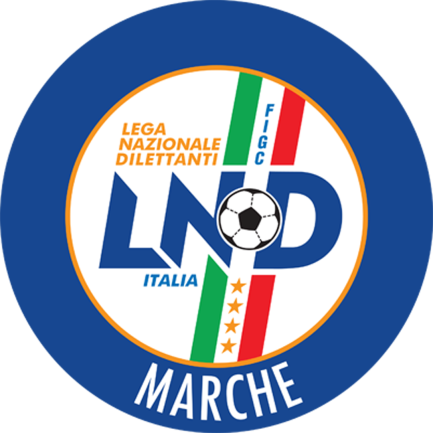 Federazione Italiana Giuoco CalcioLega Nazionale DilettantiCOMITATO REGIONALE MARCHEVia Schiavoni, snc - 60131 ANCONACENTRALINO: 071 285601 - FAX: 071 28560403sito internet: marche.lnd.ite-mail: c5marche@lnd.itpec: marche@pec.figcmarche.itStagione Sportiva 2018/2019Comunicato Ufficiale N° 05 del 22/08/2018Stagione Sportiva 2018/2019Comunicato Ufficiale N° 05 del 22/08/2018            Trentaduesimi             Sedicesimi   OttaviQuartiAAUDAX 1970 S.ANGELOACERRETO D’ESI C5 A.S.D.AMONTESICURO TRE COLLIAVERBENA C5 ANCONA AOSTRENSEAREAL FABRIANOACERRETO CALCIOAAMICI DEL CENTROSOCIO SP.BPIANACCIOBDINAMIS 1990 BILL.PA. CALCIO A 5 BMONTECAROTTO BSPORTLAND BATL URBINO C5 1999 BVALLEFOGLIA BPOL.CAGLI SPORT ASSOCIATIC1995 FUTSAL PESAROCAVIS ARCEVIA 1964 CNUOVA OTTRANO 98 CCASINE CCASTELBELLINO CALCIO A 5 CMONTALTO DI CUCCURANO CA5 CACLI MANTOVANI CALCIO A 5 CJESI CALCIO A 5DPIEVE D’ICO CALCIO A 5DCHIARAVALLE FUTSAL DCITTA’ DI FALCONARA DMONSERRA CALCIO DCANDIA BARACCOLA ASPIO DPIETRALACROCE 73 DCALCETTO NUMANADFANO CALCIO A 5EFUTSAL POTENZA PICENAEAMICI 84 EFUTSAL PRANDONE ETRE TORRI A.S.D.EFUTSAL CAMPIGLIONE EMARTINSICURO SPORT EMOSCOSI 2008 ECAMPOCAVALLOFCSI STELLA A.S.D.FSPORTING GROTTAMMARE FREAL SAN GIORGIO FFUTSAL SILENZI FAVENALE FAURORA TREIA FACLI AUDAX MONTECOSAROFCALCETTO CASTRUM LAURIGFUTSAL SANGIUSTESE A.R.L.GFUTSAL MONTURANO GBOCASTRUM UNITED GMONTECASSIANO GFUTSAL FERMO S.C. GC.U.S. MACERATA CALCIO A 5 GEAGLES PAGLIARE GGROTTACCIA 2005HMONTELUPONE CALCIO A 5HHELVIA RECINA FUTSAL HCASENUOVE HGAGLIOLE HREAL ANCARIA HRIPABERARDA HINVICTA FUTSAL MACERATA HNUOVA JUVENTINA FFCSquadra 1Squadra 2A/RData/OraImpiantoLocalita' ImpiantoIndirizzo ImpiantoAUDAX 1970 S.ANGELOCERRETO D ESI C5 A.S.D.A07/09/2018 22:00PALLONE GEODETICO CAMPO NÂ°1SENIGALLIAVIA CELLINI, 13CERRETO CALCIOAMICI DEL CENTROSOCIO SP.A07/09/2018 21:45PALACARIFAC DI CERRETO D'ESICERRETO D'ESIVIA VERDIMONTESICURO TRE COLLIVERBENA C5 ANCONAA07/09/2018 21:30PALLONE GEODETICO MONTESICUROANCONALOCALITA' NONTESICUROOSTRENSEREAL FABRIANOA07/09/2018 21:30PALASPORTOSTRAVIA MATTEOTTIAMICI DEL CENTROSOCIO SP.CERRETO CALCIOR14/09/2018 21:15CAMPO DI C5 ENTRO PAL OLIMPIAMONTEPORZIOVIA RISORGIMENTO 16REAL FABRIANOOSTRENSER14/09/2018 21:30PALESTRA "FERMI"FABRIANOVIA B.BUOZZIVERBENA C5 ANCONAMONTESICURO TRE COLLIR14/09/2018 21:30PALLONE GEODETICO VERBENAANCONAVIA PETRARCACERRETO D ESI C5 A.S.D.AUDAX 1970 S.ANGELOR15/09/2018 15:00PALACARIFAC DI CERRETO D'ESICERRETO D'ESIVIA VERDISquadra 1Squadra 2A/RData/OraImpiantoLocalita' ImpiantoIndirizzo ImpiantoILL.PA. CALCIO A 5MONTECAROTTOA07/09/2018 21:30PALLONE GEODETICOSIROLOFRAZIONE COPPO VIA FORMAPIANACCIODINAMIS 1990A07/09/2018 22:00PAL.COM. S.MICHELE AL FIUMEMONDAVIOVIA LORETOSPORTLANDATL URBINO C5 1999A07/09/2018 21:15PALASPORT "BIAGIONI"FANOCUCCURANO DI FANOVALLEFOGLIA C5POL.CAGLI SPORT ASSOCIATIA07/09/2018 21:30PALAS.MONTECCHIO "PALADIONIGIVALLEFOGLIAVIA MAZZINIATL URBINO C5 1999SPORTLANDR14/09/2018 21:30PAL.DELLO SPORT PALAMONDOLCEURBINOVIA DELL'ANNUNZIATADINAMIS 1990PIANACCIOR14/09/2018 22:00PALASPORT "BADIALI"FALCONARA MARITTIMAVIA DELLO STADIOMONTECAROTTOILL.PA. CALCIO A 5R14/09/2018 21:30PALESTRA COMUNALESERRA SAN QUIRICOVIA GRAMSCIPOL.CAGLI SPORT ASSOCIATIVALLEFOGLIA C5R15/09/2018 15:00PALESTRA PANICHI PIERETTI C5CAGLIVIA BRAMANTESquadra 1Squadra 2A/RData/OraImpiantoLocalita' ImpiantoIndirizzo ImpiantoACLI MANTOVANI CALCIO A 5JESI CALCIO A 5A07/09/2018 21:30"PALAMASSIMO GALEAZZI"ANCONAVIA MADRE TERESA DI CALCUTTACASTELBELLINO CALCIO A 5MONTALTO DI CUCCURANO CA5A07/09/2018 22:00PALASPORT "MARTARELLI"CASTELBELLINOVIA TOBAGI STAZ. CASTELBELLINONUOVA OTTRANO 98CASINE A.S.D.A07/09/2018 22:00PALAGALIZIAFILOTTRANOVIA GEMME, 131995 FUTSAL PESAROAVIS ARCEVIA 1964A07/09/2018 21:30PALAFIERA CAMPANARAPESAROVIA DELLE ESPOSIZIONI, 33AVIS ARCEVIA 19641995 FUTSAL PESAROR14/09/2018 21:30PALASPORTCASTELLEONE DI SUASAVIA ROSSINICASINE A.S.D.NUOVA OTTRANO 98R14/09/2018 21:45PALASPORTOSTRAVIA MATTEOTTIJESI CALCIO A 5ACLI MANTOVANI CALCIO A 5R14/09/2018 21:30PALESTRA RAFFAELA CARBONARIJESIVIA DEI TESSITORIMONTALTO DI CUCCURANO CA5CASTELBELLINO CALCIO A 5R14/09/2018 21:30PALASPORT "BIAGIONI"FANOCUCCURANO DI FANOSquadra 1Squadra 2A/RData/OraImpiantoLocalita' ImpiantoIndirizzo ImpiantoCALCETTO NUMANAFANO CALCIO A 5A07/09/2018 21:30PALLONE GEODETICO MARCELLINUMANAVIA FONTE ANTICACANDIA BARACCOLA ASPIOPIETRALACROCE 73A07/09/2018 21:15PALLONE GEODETICO LOC.CANDIAANCONALOCALITA' CANDIACITTA DI FALCONARAMONSERRA CALCIOA07/09/2018 22:00PALASPORT "BADIALI"FALCONARA MARITTIMAVIA DELLO STADIOPIEVE D ICO CALCIO A 5CHIARAVALLE FUTSALA07/09/2018 21:30PALESTRA COMUNALE C5PEGLIOPIAZZALE COTIGNOLIFANO CALCIO A 5CALCETTO NUMANAR14/09/2018 21:30C.COPERTO C.TENNIS LA TRAVEFANOVIA VILLA TOMBARIMONSERRA CALCIOCITTA DI FALCONARAR14/09/2018 21:30PALESTRA COMUNALESERRA DE' CONTIVIA MARTORELLO SNCPIETRALACROCE 73CANDIA BARACCOLA ASPIOR14/09/2018 21:30PALASCHERMAANCONAVIA MONTEPELAGOCHIARAVALLE FUTSALPIEVE D ICO CALCIO A 5R15/09/2018 15:00PALAZZO DELLO SPORTCHIARAVALLEVIA FALCONARASquadra 1Squadra 2A/RData/OraImpiantoLocalita' ImpiantoIndirizzo ImpiantoFUTSAL CAMPIGLIONEMARTINSICURO SPORTA07/09/2018 21:30CAMPO COPERTO CAMPIGLIONEFERMOVIA C.ULPIANIFUTSAL POTENZA PICENAAMICI 84A07/09/2018 21:30PALLONE GEODETICO "F. ORSELLIPOTENZA PICENAVIA DELLO SPORTFUTSAL PRANDONETRE TORRI A.S.D.A07/09/2018 21:30PALESTRAMONTEPRANDONEVIA COLLE GIOIOSOMOSCOSI 2008CAMPOCAVALLOA08/09/2018 15:00PALASPORT "LUIGINO QUARESIMA"CINGOLIVIA CERQUATTIAMICI 84FUTSAL POTENZA PICENAR14/09/2018 21:30PALAROZZIFOLIGNANOPIAZZA S. D'ACQUISTOMARTINSICURO SPORTFUTSAL CAMPIGLIONER14/09/2018 21:45PALASPORTMARTINSICUROVIA DELLO SPORTTRE TORRI A.S.D.FUTSAL PRANDONER14/09/2018 21:30PALASPORTSARNANOVIA LUDOVICO SCARFIOTTICAMPOCAVALLOMOSCOSI 2008R15/09/2018 15:00PALLONE GEODETICO - CAMPO N.1OSIMOVIA VESCOVARA, 7Squadra 1Squadra 2A/RData/OraImpiantoLocalita' ImpiantoIndirizzo ImpiantoACLI AUDAX MONTECOSARO C5CALCETTO CASTRUM LAURIA07/09/2018 21:30TENSOSTRUTTURA VIA ROSSINIMONTECOSAROVIA ROSSINIAVENALEAURORA TREIAA07/09/2018 22:00PALASPORT "LUIGINO QUARESIMA"CINGOLIVIA CERQUATTICSI STELLA A.S.D.SPORTING GROTTAMMAREA07/09/2018 21:30PALASPORT COMUNALEMONSAMPOLO DEL TRONTOVIA CORRADIREAL SAN GIORGIOFUTSAL SILENZIA07/09/2018 22:00PALESTRA SC.MEDIA B.ROSSELLIPORTO SAN GIORGIOVIA PIRANDELLO AREA MT.4AURORA TREIAAVENALER14/09/2018 21:30PALESTRA POLIVALENTE P.TREIATREIAVIA NICOLO' VFUTSAL SILENZIREAL SAN GIORGIOR14/09/2018 22:00PALESTRA SC.MEDIA B.ROSSELLIPORTO SAN GIORGIOVIA PIRANDELLO AREA MT.4SPORTING GROTTAMMARECSI STELLA A.S.D.R14/09/2018 22:00PALESTRA ITGEOMETRIGROTTAMMAREVIA SALVO D'ACQUISTOCALCETTO CASTRUM LAURIACLI AUDAX MONTECOSARO C5R15/09/2018 17:00PALAZZETTO POLIFUNZIONALERIPE SAN GINESIOVIA FAVETOSquadra 1Squadra 2A/RData/OraImpiantoLocalita' ImpiantoIndirizzo ImpiantoBOCASTRUM UNITEDMONTECASSIANO CALCIOA07/09/2018 21:45PALESTRA C5 CASTORANOCASTORANOLOC. ROCCHETTAEAGLES PAGLIAREGROTTACCIA 2005A07/09/2018 21:45PALAZZO DELLO SPORTSPINETOLIFRAZ.PAGLIARE VIA VECCHIFUTSAL FERMO S.C.C.U.S. MACERATA CALCIO A5A07/09/2018 21:00PALESTRA PROV.FERMO-RAGIONERIFERMOVIALE TRENTO SNCFUTSAL SANGIUSTESE A.R.L.FUTSAL MONTURANOA07/09/2018 22:15PALESTRATORRE SAN PATRIZIOVIA MANZONIFUTSAL MONTURANOFUTSAL SANGIUSTESE A.R.L.R14/09/2018 22:00PALAZZO DELLO SPORTMONTE URANOVIA OLIMPIADIGROTTACCIA 2005EAGLES PAGLIARER14/09/2018 22:00PALASPORT "LUIGINO QUARESIMA"CINGOLIVIA CERQUATTIMONTECASSIANO CALCIOBOCASTRUM UNITEDR14/09/2018 21:15PALLONE GEODETICO "F. ORSELLIPOTENZA PICENAVIA DELLO SPORTC.U.S. MACERATA CALCIO A5FUTSAL FERMO S.C.R15/09/2018 16:00CAMPO CUS MACERATA (SCOPERTO)MACERATAVIA VALERIOSquadra 1Squadra 2A/RData/OraImpiantoLocalita' ImpiantoIndirizzo ImpiantoINVICTA FUTSAL MACERATANUOVA JUVENTINA FFCA07/09/2018 21:45PALESTRA C.SPORTIVO"DON BOSCOMACERATAVIA ALFIERI SNCMONTELUPONE CALCIO A 5HELVIA RECINA FUTSAL RECAA07/09/2018 21:30TENSOSTRUTTURA CALCIO A 5MONTELUPONEVIA ALESSANDRO MANZONIREAL ANCARIARIPABERARDAA07/09/2018 21:30PALESTRA COMUNALEANCARANOVIA FONTE DI MONSIGNORECASENUOVEGAGLIOLE F.C.A08/09/2018 16:00PALLONE PRESSOSTATICOOSIMOFRAZ. CASENUOVE DI OSIMONUOVA JUVENTINA FFCINVICTA FUTSAL MACERATAR14/09/2018 22:15PALESTRA SCUOLA MEDIAMONTEGRANAROCONT.S.LIBORIO VIA VEREGRENSERIPABERARDAREAL ANCARIAR14/09/2018 21:30PALASPORT LOC.RIPABERARDACASTIGNANOVIA DON GIUSEPPE MARUCCIGAGLIOLE F.C.CASENUOVER15/09/2018 15:00CAMPO SCOPERTO "S.BORGONOVO"GAGLIOLELOCALITA' MADONNA DELLA PIEVEHELVIA RECINA FUTSAL RECAMONTELUPONE CALCIO A 5R15/09/2018 15:00CAMPO SCOPERTO C.SP.RECANATESRECANATIVIA ALDO MOROGIORNOMATTINOPOMERIGGIOLunedìchiuso15.00 – 17,00Martedì10.00 – 12.00chiusoMercoledìchiuso15.00 – 17.00Giovedì10.00 – 12.00chiusoVenerdìchiuso15.00 – 17.00Il Responsabile Regionale Calcio a Cinque(Marco Capretti)Il Presidente(Paolo Cellini)